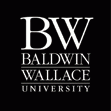  Leadership in Higher Education Student Services and Orientation Intern at Tri-C WestDepartment:		Counseling Center-Western Campus (108 G)
11000 Pleasant Valley Road
Parma, OH 44130
1-800-954-8742Title of Internship:		Student Services and Orientation InternAbout Tri-C:Cuyahoga Community College (Tri-C) opened in 1963 as Ohio’s first community college and remains Ohio’s oldest and largest public community college.  For almost 50 years, Tri-C has provided high quality, affordable education and programs to more than 800,000 members of our community.  Each semester, Tri-C offers more than 1,000 credit courses in more than 140 career and technical programs, as well as liberal arts curricula.  More than 600 non-credit workforce and professional courses are also offered each year.  Tri-C offers more than 700 Distance Learning courses and more than 130 courses are various locations throughout the community.  Tri-C has campuses in Parma, Highland Hills, Westlake, Brunswick, and downtown Cleveland, and Corporate College locations in Warrensville Heights and Westlake.  The College serves more than 55,000 credit and non-credit students annually and offers day, evening, and weekend classes; classes via television, the internet, and independent learning.  Below is the student profile for Tri-C:Average age is 29 years oldStudent ages range from 15 to 75-plusOverall student to teacher ratio is 18:162% are women35% are from minority groups59% study part-time59% are enrolled in technical job training courses34% are taking courses to prepare for transfer to a four-year institutionAbout Tri-C West:The Western Campus opened in 1966 in the former Crile Veterans Hospital in Parma, commemorated on campus by a Veterans Memorial and Garden. The original facilities were replaced in 1975 with a six-building interconnected complex centered on a three-story glass-roofed Galleria. Students benefit from industry-standard laboratories and learning environments such as the new Health Careers and Sciences building, Advanced Automotive Technology Center, the Fire Tower and the Visual Communication Center of Excellence. We also offer an Evening and Weekend Associate Degree program for students who cannot attend daytime classes. Students and community members can also enjoy: Technology Learning Center and Library Career Services Gallery West Cultural events Athletic facilities, including a pool, outdoor track and athletic fieldsPreferred Background or Skills:Second year graduate student preferred. First-year graduate interns with previous experience in a community college setting may be considered.Basic knowledge of Student Affairs and Academic Affairs and how the offices interact to complete goals and tasks in a manner that best serves student needs.Knowledge of computer applications, including internet, word processing, Excel, and databases.Understanding of FERPA requirements for student privacy and confidentiality.Ability to provide leadership and direction in a group setting, as well as the ability to work well independently.Ability to meet deadlines with multiple projects.Experience with a fast-paced student services environment and knowledge or direct involvement with higher education counseling and/or academic advising centers.Excellent interpersonal and written communication skills, including public speaking.Experience with or eagerness to work with individuals who are from diverse, non-traditional backgrounds and who may be first generation college students.Position Description:  The Tri-C West Graduate Intern in Student Services and Orientation is encouraged to spend his/her year-long internship becoming familiar with Tri-C West, its students, and curriculum and all aspects of assisting students, conducting orientation and further developing student success initiatives. The graduate intern will be expected to be current with institution-wide policies, procedures, and programmatic offerings of Tri-C West. As a full member of the team, the graduate intern will be able to engage in a variety of activities that will enhance his/her professional growth and development. The intern will welcome students, identify their needs and determine enrollment steps to be completed to start the semester. The intern will provide “triage” support during the high volume days prior to the start of the term and will support the orientation activities as needed. The intern will assist the Student Affairs division with other retention and outreach to internal students on special projects.  Similarly, an intern is recognized as a significant contributor to the overall work of the Counseling Center. Supervising and mentoring the graduate intern will be the Director and Manager of the Counseling Center, Student Success Specialist and the Dean of Student Affairs. The position is a 20 hour/week commitment.Major Internship Responsibilities:Assist in welcoming students to the counseling department during high volume/peak periods, i.e. at the beginning and midterm of Fall and Spring terms.  Assessing and referring to a counselor the student’s need for course scheduling, academic planning, goal-setting, and personal counseling.  Assist with registration activities.   Provide feedback on procedure and ideas to be used in future registration activities.Schedule, oversee, and collect evaluations for Student Success Workshops for both fall and spring semester. Evaluate evaluations for possible changes and revisions. Also serve on the Student Success Week planning committee.Assist in the planning and implementation of New Student Orientation.  Provide ideas that can assist in developing structure and help to increase student involvement on campus.Collaborate with other departments in coordinating campus retention/success initiatives including “Grad Fest” & “Got a Plan”.  Assist in determining the effectiveness of success initiatives and provide input for future initiatives.Meet with internship supervisor regularly to assess the internship, progress on initiatives, receive guidance, gather information, and to generally keep abreast of activities related to support services and orientation.Attend various administrative meetings and workshops.Perform other duties as assigned.Special Considerations:NoneSpecial Hours:Flexibility in starting 2 weeks prior to the semester in August and attending any planned training meetings- grad interns will be provided flexible time for any hours not compensated otherwise (days agreed upon by the intern and department). Work through regular hours (8:30am-5:00pm) with some evenings (not to exceed 20 hours a week).Unusual Tasks (that might require physical exertion, for example):NoneRequired Travel:May attend meetings with the Director of Counseling, Manager of Counseling, Dean of Student Affairs and/or Student Success Specialists at other campuses at the Metro Campus (East 30th and Woodland), Eastern Campus (Highland Hills), Westshore and/or Brunswick University Center